
Community Service at SSMS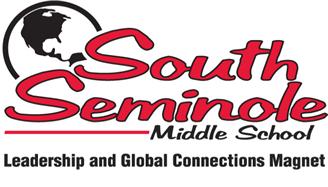 The Community Service program is a crucial component of South Seminole Middle School Leadership and Global Connections Magnet. The goal of the program is to teach responsible citizenship and help young adolescents look outward at the world. Community Service deals with our interactions within our school, our neighborhoods, and our community. Education and maturity encourage concern for others. A service is something we volunteer to do: we don’t expect or accept financial payment for a service. When we give of ourselves, we benefit others.Because we want our students to be well rounded citizens, we have expectations for all of our students in the area of service. All students are expected to perform a minimum of 3 hours of community service during each semester.  Completing this requirement will count as a classwork grade in the student's Social Studies course work.There are many ways you will be encouraged to help others while you are at SSMS.  First, Community Service should be a normal flow from the courses you take. For example, when you study the rain forest in science, you can write letters of support to our government leaders or clean up a forest or river. As you study animal habitats, you might be inspired to volunteer at a local organization.  A short story from a language arts class might inspire you to help someone in your neighborhood….an elderly person, a mother with young children, a family new to our country.Another way you will be encouraged to participate in Community Service is through clubs and organizations here at SSMS. Most after-school clubs schedule a variety of activities that are considered community service. Most of your teachers can use extra help in their classrooms before and after school. Listen to the morning news; frequently you will hear about opportunities to volunteer on campus at school events.Attached is the Community Service Log that is to be completed each semester.  This form can also be downloaded from your Social Studies Teacher's website.